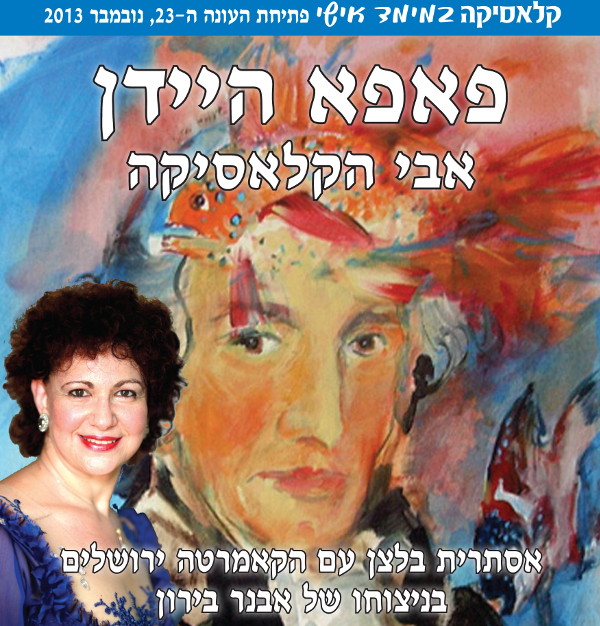 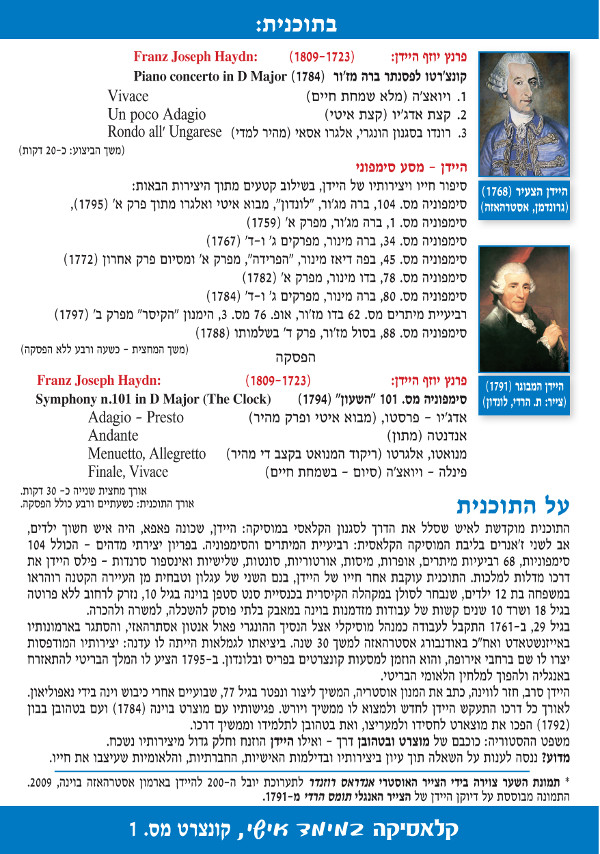 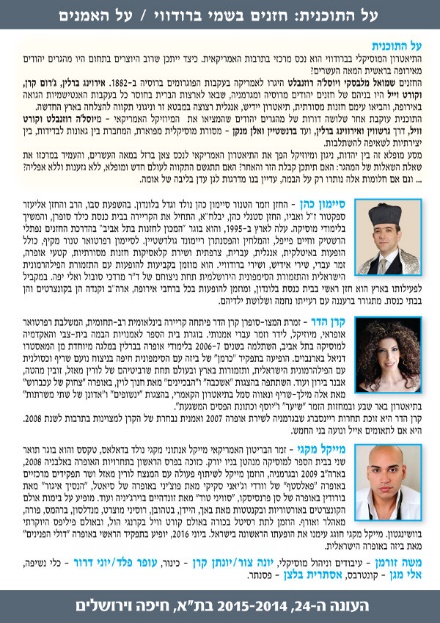 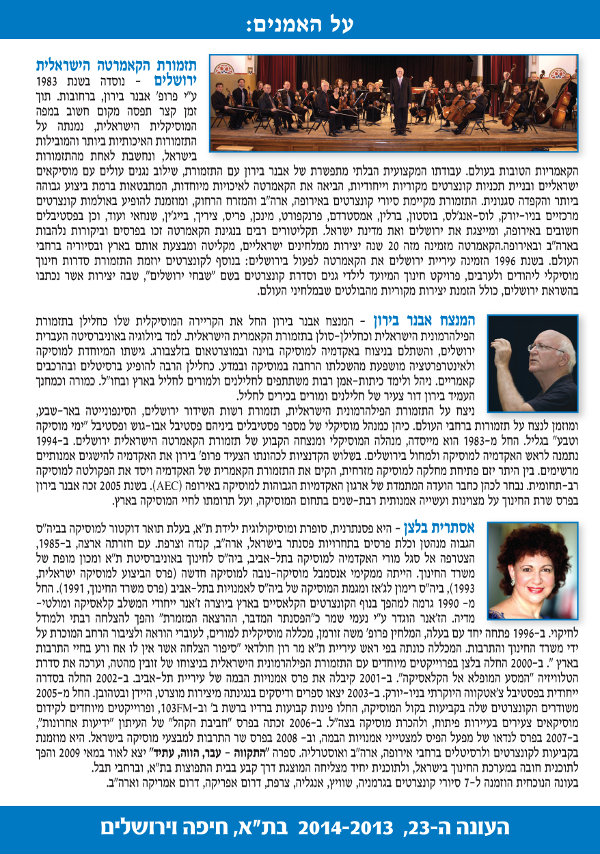 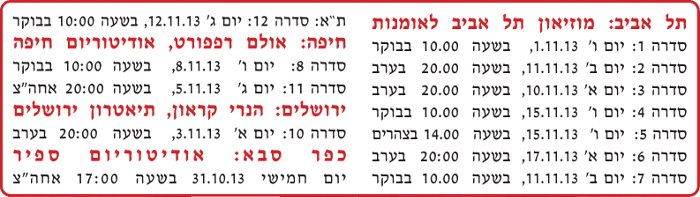 ביקורותאסתרית בלצן והקאמרטה במופע סימפוני מסחרר עם סיפור ופסנתר . (חגי חיטרון, הארץ, 18.11.13)התווים והתלתלים בביצוע מדהים (ש.הרמתי, קפה דה מרקר,17.11 )אלי לאון, ביקורת אינטרנטיוסי שיפמן ממליץ על התוכנית ברדיו 103 עם רבקה מיכאלי